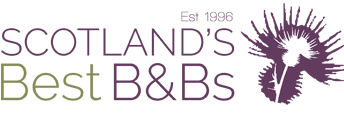 Bed and Breakfast Risk Assessment and Checklist Appendix Excerpt ofGuidance for Bed and Breakfast Properties in the Context of Covid-19Provided by Scotland’s Best B&Bs adapted from that provided by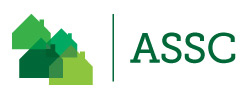 AppendixB1) 	Bed and Breakfast Risk Assessment Template B2) 	Bed and Breakfast Cleaning Check ListVersion 3 – June 29 2020Check List for Bed and Breakfast PropertyDateProperty NameCleaned bySignedAppropriate protective clothing should be worn when cleaning, and protective clothing should be changed between guest rooms and public areas.Cleaning Check ListAll surfaces are to be cleaned first, then disinfectedConsideration should be taken to address the impact of children as well as adults: touching lower wall heights and parts of furniture. Property NameDate of Next Review:What are the Hazards?Who Might Be Harmed and How?What are you already doing to control the Risk?What further action do you need to take to control the risk?Risk Factor / UrgencyRisk Factor / UrgencyRisk Factor / UrgencyWhat are the Hazards?Who Might Be Harmed and How?What are you already doing to control the Risk?What further action do you need to take to control the risk?HighMediumLowPerson to person contact during COVID 19 pandemic (Host and guest)Becoming infected with COVID19 and further spread the infectionHealth questionnaire sent to arriving quests/notification that they should not arrive if feeling unwell.Minimise contact between the two parties. Provide a pre-arrival/ departure pack for guests explaining procedures.Ensure guests are not present during daily cleansAny issues needing a maintenance visit to be arranged when guests are out of the property where possible (unless an emergency)Provide a FAQ document on all aspects of the COVID measuresBreakfast/meal arrangementsCleaning scheduleHow to adjust the heating  How to contact the host for any additional itemsEnsure all amenities packs are single packaged items Have an illness during stay reporting and useful contact numbers in the property Have a post stay health questionnaireCleaner / housekeeper /owner not fit for work and infected with COVID 19 Could spread COVID 19 through cleaning within the propertyCreate an ongoing checking system and document for staff health / wellbeing.Have a back up person to provide the cleaning if owner is unavailable.Cleaning regimes not effective / fit for purposeContaminated accommodation / spread of COVID 19Create a cleaning plan that owner/allcleaning staff must adhere to and sign for each clean Create a cleaning checklist that owner/all cleaning staff must fill in and leave in the room for transparency Cleaning standards checked periodically external 3rd parties (e.g. accreditation) All cleaning team members are given the correct protective clothing and training on how to use correctly and instructions on handwashing, protective clothing disposal and their well beingIncorrect / ineffective cleaning materials used / Cleaning regimes not recorded Not cleaning or sanitising the property correctlyPut a cleaning requirement document together, clearly stating what should be sanitised within the property for example Touch points, door handles, banisters, surfaces, bathrooms What should be disinfected, floors, wallsEnsure all cleaning materials are clean and fit for purpose Ensure all cleaning equipment is PAT tested and fit for purpose and the being used in the correct wayPut a health & safety file together with all cleaning products used and for what purpose, COSHH sheets if required, all previous cleaning schedules for the accommodation and all risk assessmentsDealing with a guest who is unwell or infectious outbreak  in your propertyThe spread of an infection outbreakPlace a what to do if you suspect you or a guest are ill or have an infectious outbreak document in the property including relevant phone numbers and actions required Place a what to do if you suspect you or a guest are ill or have an infectious outbreak document in the property including relevant phone numbers and actions required Video call/ call the guests to clearly understand the situation and advise that the guidance is that they should return home.If they have acute symptoms seek medical help.Incorrectly laundered beddingBacteria not killed off properlyUse cotton/ linen bedding and wash on a full 60 degree wash cycle (not a quick wash)Changeover cleanContaminated accommodation / spread of COVID 19All changeover cleans can only be completed once the guests have left the property All cleaning procedures are adhered to and documented accordingly  Daily CleanContaminated accommodation/spread of COVID-19Daily clean only when guests not in the room.Communication with guest about daily clean and their responsibilitiesCheck list of daily clean tasksBed making protocol for minimising contaminationCheck list of kitchen cleaning protocolsFood PreparationContaminated area/spread of COVID-19Where possible use tools rather than hands to handle food.Very frequent washing of hands – including at every occasion between handling different guest food/cutlery/pottery.Use dishwasher for as much as possible or where not hot soapy water hand washing.LegionellaInfection of Legionella from standing water if the property has been lying emptyFlush the whole water system for two minutes or more. First flush your toilet, then let the kitchen taps and the hand basin taps run for two minutes or more to let both hot and cold water pass through. Flush the shower through If your shower has not been used for two weeks or more, disinfect the showerhead. The showerhead should be removed and the shower run for two minutes. The showerhead should be disinfected before being re-fitted by immersing for at least an hour in any solution designed for cleaning baby feeding bottles (e.g. Milton). Showerheads should be regularly disinfected about four times a year.Finally, let any other taps run for two minutes.Notes on completionHall/Reception areaExternal handles wiped and disinfectedCommunal Parts Internal doors and door furniture wiped and disinfectedWipe down walls (children’s handprints)High level surfaces dustedLight and power switches wiped and disinfectedSurfaces, including skirting boards wiped and disinfectedBannisters wiped and disinfectedWindows cleanedFloors hoovered and sprayed with virucidal disinfectant mistWipe down fire extinguishersCommunal Living Spaces including Dining RoomInternal doors and door furniture wiped and disinfectedHigh level surfaces dustedLight and power switches wiped and disinfectedAll surfaces and furniture, including skirting boards wiped and disinfectedElectrical equipment, wifi hub and remote controls wiped downt furnishings and curtains sprayed with virucidal disinfectant mistMirrors cleanedWindows cleanedCarpets hoovered and sprayed with virucidal disinfectant mistHard flooring hoovered and mopped with virucidal disinfectantEmpty Bins and disinfectBedroomsInternal doors and door furniture wiped and disinfectedHigh level surfaces dustedLight and power switches wiped and disinfectedAll surfaces and furniture, including skirting boards wiped and disinfectedElectrical equipment, wifi hub and remote controls wiped downDrawers and cupboards wiped and disinfectedSoft furnishings and curtains sprayed with virucidal disinfectant mistMirrors cleanedWindows cleanedCarpets hoovered and sprayed with virucidal disinfectant mistEmpty Bins and disinfectBathroomsInternal doors and door furniture wiped and disinfectedHigh level surfaces dustedLight and power switches wiped and disinfectedClean tilesClean shower / bath / sink including pedestals and splashbacksRemove shower head and cleanClean and sanitise tapsClean plugholes and pour disinfectant downClean and sanitise toilet bowl using a toilet brush to agitate the cleaning process and include under the toilet rimAll surfaces and furniture, including skirting boards wiped and disinfectedElectrical equipment, wifi hub and remote controls wiped downSoft furnishings and curtains sprayed with virucidal disinfectant mistMirrors cleanedWindows cleanedCarpets hoovered and sprayed with virucidal disinfectant mistHard flooring hoovered and mopped with virucidal disinfectantSoak toilet brushes in bleachOutside SpaceDisinfect bin lidsClean outdoor furniture and gatesClean any outdoor play equipmentOwner’s Kitchen  Internal doors and door furniture wiped and disinfectedHigh level surfaces dustedLight and power switches wiped and disinfectedAll surfaces and furniture, including skirting boards wiped and disinfectedElectrical equipment, wifi hub and remote controls wiped downSoft furnishings and curtains sprayed with virucidal disinfectant mistMirrors cleanedWindows cleanedHard flooring hoovered and mopped with virucidal disinfectantEmpty Bins and disinfectWashing machine / dish washer / microwave / kettle / toaster: clean and sanitise doors, handles and controlsOven and hob: clean and disinfected surfaces, doors, handles and controlsFridge: clean and disinfected inside and out, including handlePans, crockery, utensils to be washed in the dishwasher Drawers and cupboards wiped and disinfectedFloor hoovered and mopped with virucidal disinfectant